ПРИМЕР ВЫПОЛНЕНИЯ ИНДИВИДУАЛЬНОЙ ЗАДАЧИ 1Условие задачиМеханическая система состоит из 2-х балок ВС и АС, соединённых между собой цилиндрическим шарниром С. В точке А  балка СА закрепляется в вертикальной стенке с помощью жёсткой заделки, в точке В – с помощью невесомого стержня ВD. Система нагружена равномерно распределённой нагрузкой интенсивностью q, парой сил с моментом М и силой Р1.Определить реакции в точках А, В, С. Весом балок и трением в шарнирах пренебречь.Дано:  В последней строке стоят имена данных для символьных вычислений.Составить уравненияСюда следует поместить исходное фото задания (как внизу), свой чертеж системы, соответствующий заданным углам, и двух частей системы.  Важно:  Чтобы воспользоваться программой расчетов, все внешние реакции следует направить положительно. А для части СВ положительно направить и внутренние реакции.Рис. 1Расчётные схемы и уравнения равновесияРассмотрим равновесие каждого из тел системы. Балка ВС (рис. 2)Рис. 2На балку действуют:равнодействующая Q равномерно распределённой нагрузки в очке Е;  модуль силы равен  Q = 5q  a = 5  4,8  1,2 = 28,80;  	(Н)реакцию  невесомого  стержня XB  и составляющие XC, YC реакции цилиндрического  шарнира направим положительно.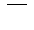 Поскольку балка ВС находится в покое, то выполняются следующие условия: VX = XB + XC – Q  sin  = 0,VY = YC – Q  cos  = 0,MC= Q  2,5a – XB  5a  sin  = 0.  Балка СА (рис. 3)Рис. 3На балку действуют:-	сила Р1 и момент М;в точке А  – реакции XA, YA  и момент МА жёсткой заделки направим положительно.в точке С – реакции XC, YC цилиндрического шарнира согласно третьему закону Ньютона направим противоположно соответствующим реакциям балки ВС.Поскольку балка ВС находится в покое, то выполняются следующие условия: 4)   VX = XA – XC + P1  cos  = 0,5)   VY = YA – YC – P1  sin  = 0,6)   MC= M + MA – (P1  sin )  3a + YA  5a = 0.Проверка Для проверки полученных результатов необходимо составить  уравнения равновесия всей системы и подставить туда решения.  Если суммы обратятся в ноль, то решение верно.7)   VX = XB – Q  sin  + XA + P1  cos  = 0 ?,8)   VY = YA – Q  cos   – P1  sin  = 0 ?,9)   MC= Q  2,5a – XB  5a  sin  +M + MA – (P1  sin )  3a + YA  5a = 0 ?.Расчет и исследование решения проведем в файле ExI1.xlsx (скачать с сайта). При этом условимся располагать неизвестные в следующем порядке:Слева направо реакции в точках В, С, А.В каждой точке неизвестные в порядке XK,YK,MK aPКЕP1 𝛽Mq  αмнмнграднмн/мград1,2  00  1,5 30 14,8  60aPKEPabettaMqalfaBCBCBCCACACAABCABCABCVx=0Vy=0Mc=0Vx=0Vy=0Mc=0Vx=0Vy=0Mc=0